MJESEC KNJIGE – tema LJUBAV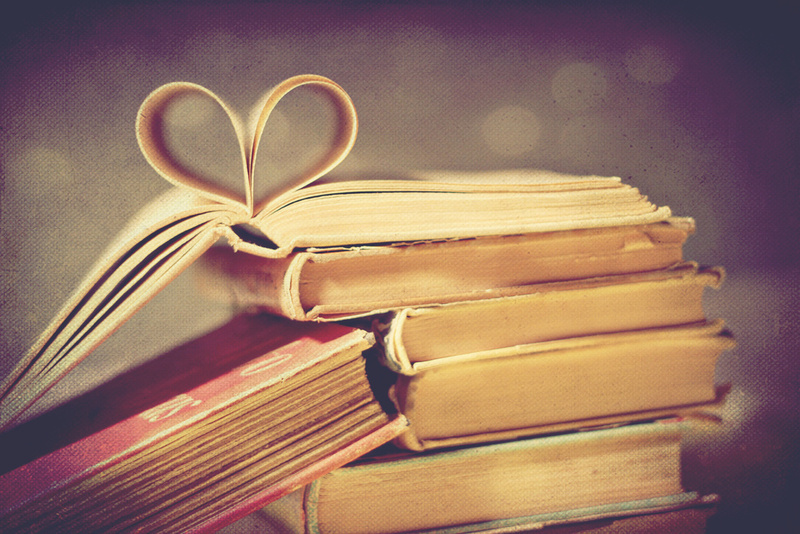 Povodom mjeseca knjige održavaju se radionice u školskoj knjižnici:  Pričam ti priču!          Raspored radionica:             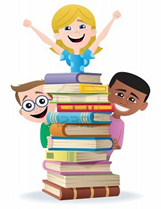 4.11. – 3.sat, 1.a 6.11. – 2.sat, 3.b7.11. – 3.sat, 3.c	10.11. – 2.sat, 3.a     	13.11. – 3.sat, 2.a		